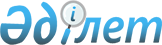 О внесении изменений и дополнения в решение Жалагашского районного маслихата от 28 октября 2020 года №64-2 “Об утверждении правил оказания социальной помощи, установления размеров и определения перечня отдельных категорий нуждающихся граждан”
					
			Утративший силу
			
			
		
					Решение Жалагашского районного маслихата Кызылординской области от 14 апреля 2021 года № 5-4. Зарегистрировано Департаментом юстиции Кызылординской области 20 апреля 2021 года № 8303. Утратило силу решением Жалагашского районного маслихата Кызылординской области от 29 сентября 2023 года № 7-2
      Сноска. Утратило силу решением Жалагашского районного маслихата Кызылординской области от 29.09.2023 № 7-2 (вводится в действие по истечении десяти календарных дней после дня его первого официального опубликования).
      В соответствии с пунктом 2-3 статьи 6 Закона Республики Казахстан от 23 января 2001 года “О местном государственном управлении и самоуправлении в Республике Казахстан” и статьи 26 Закона Республики Казахстан от 6 апреля 2016 года “О правовых актах” Жалагашский районный маслихат РЕШИЛ:
      1. Внести в решение Жалагашского районного маслихата от 28 октября 2020 года № 64-2 “Об утверждении правил оказания социальной помощи, установления размеров и определения перечня отдельных категорий нуждающихся граждан” (зарегистрировано в Реестре государственной регистрации нормативных правовых актов за номером 7780, опубликовано 12 ноября 2020 года в эталонном контрольном банке нормативных правовых актов Республики Казахстан) следующие изменения и дополнение:
      в Правилах оказания социальной помощи, установления размеров и определения перечня отдельных категорий нуждающихся граждан утвержденных указанным решением:
      подпункт 1) пункта 8 изложить в следующей редакции:
      “1) День вывода ограниченного контингента советских войск из Демократической Республики Афганистан - 15 февраля:
      ветераны боевых действий на территории других государств – 30 (тридцать) месячных расчетных показателей;
      военнослужащие, ставшие инвалидами вследствие ранения, контузии, увечья, полученных при защите бывшего Союза ССР, исполнении иных обязанностей воинской службы в другие периоды, или вследствие заболевания, связанного с пребыванием на фронте, а также при прохождении воинской службы в Афганистане или других государствах, в которых велись боевые действия - 30 (тридцать) месячных расчетных показателей;
      лица начальствующего и рядового состава органов государственной безопасности бывшего Союза ССР и органов внутренних дел, ставшие инвалидами вследствие ранения, контузии, увечья, полученных при исполнении служебных обязанностей, либо вследствие заболевания, связанного с пребыванием на фронте или выполнением служебных обязанностей в государствах, в которых велись боевые действия – 30 (тридцать) месячных расчетных показателей;
      рабочие и служащие соответствующих категорий, обслуживавшие действовавшие воинские контингенты в других странах и ставшие инвалидами вследствие ранения, контузии, увечья либо заболевания, полученных в период ведения боевых действий – 30 (тридцать) месячных расчетных показателей;
      рабочие и служащие Комитета государственной безопасности бывшего Союза ССР, временно находившиеся на территории Афганистана и не входившие в состав ограниченного контингента советских войск - 30 (тридцать) месячных расчетных показателей;
      семьи военнослужащих, погибших (пропавших без вести) или умерших вследствие ранения, контузии, увечья, заболевания, полученных в период боевых действий в Афганистане или других государствах, в которых велись боевые действия – 5 (пять) месячных расчетных показателей;
      военнослужащие Республики Казахстан, выполнявшие задачи согласно межгосударственным договорам и соглашениям по усилению охраны границы Содружества Независимых Государств на таджикско-афганском участке – 30 (тридцать) месячных расчетных показателей;
      военнослужащие Республики Казахстан, принимавшие участие в качестве миротворцев в международной миротворческой операции в Ираке – 30 (тридцать) месячных расчетных показателей;
      военнослужащие, а также лица начальствующего и рядового состава органов внутренних дел и государственной безопасности бывшего Союза ССР, принимавшие участие в урегулировании межэтнического конфликта в Нагорном Карабахе - 30 (тридцать) месячных расчетных показателей.”;
      пункт 8 дополнить подпунктом 2-1) следующего содержания:
      “2-1) к 35-летию закрытия Чернобыльской атомной электростанции:
      в целях оказания дополнительной социальной поддержки участникам и инвалидам ликвидации последствий катастрофы на Чернобыльской атомной электростанции единовременная социальная помощь из областного бюджета в размере 40 (сорок) месячных расчетных показателей.”; 
      подпункт 3) пункта 8 изложить в следующей редакции:
      “3) День Победы - 9 мая:
      военнослужащие, проходившие службу в воинских частях, штабах и учреждениях, входивших в состав действующей армии и флота в период Великой Отечественной войны, а также во время других боевых операций по защите бывшего Союза ССР, партизаны и подпольщики Великой Отечественной войны – единовременная выплата в размере - 1 000 000,0 тенге (один миллион тенге) и с местного бюджета в размере 40 (сорок) месячного расчетного показателя;
      военнослужащие действующей армии и флота, партизаны и подпольщики Великой Отечественной войны, а также рабочие и служащие, ставшие инвалидами вследствие ранения, контузии, увечья или заболевания, полученных в период Великой Отечественной войны на фронте, в районе военных действий, на прифронтовых участках железных дорог, сооружениях оборонительных рубежей, военно-морских баз и аэродромов – единовременная выплата в размере - 1 000 000,0 тенге (один миллион тенге) и с местного бюджета в размере 40 (сорок) месячного расчетного показателя;
      лица, награжденные орденами и медалями бывшего Союза ССР за самоотверженный труд и безупречную воинскую службу в тылу в годы Великой Отечественной войны единовременная выплата в размере - 100 000,0 тенге (сто тысяч тенге) и с местного бюджета в размере 30 (тридцать) месячного расчетного показателя, а также лица, проработавшие (прослужившие) не менее шести месяцев с 22 июня 1941 года по 9 мая 1945 года и не награжденные орденами и медалями бывшего Союза ССР за самоотверженный труд и безупречную воинскую службу в тылу Великой Отечественной войны – единовременная выплата в размере - 100 000,0 тенге (сто тысяч тенге);
      супруга (супруг) умершего инвалида Великой Отечественной войны или лица, приравненого по льготам к инвалидам Великой Отечественной войны, а также супруга (супруг) умершего участника Великой Отечественной войны, партизана, подпольщика, гражданина, награжденного медалью “За оборону Ленинграда” или знаком “Жителю блокадного Ленинграда”, признавшихся инвалидами в результате общего заболевания, трудового увечья и других причин (за исключением противоправных), которые не вступали в повторный брак – единовременная выплата в размере - 100 000,0 тенге (сто тысяч тенге).”.
      2. Настоящее решение вводится в действие со дня первого официального опубликования.
					© 2012. РГП на ПХВ «Институт законодательства и правовой информации Республики Казахстан» Министерства юстиции Республики Казахстан
				
      Председатель 5 сессии Жалагашского районного маслихата 

А. Бекжанов

      Cекретарь Жалагашского районного маслихата 

Г. Курманбаева

      “СОГЛАСОВАНО”Государственным учреждением“Управление координациизанятости и социальных программКызылординской области”
